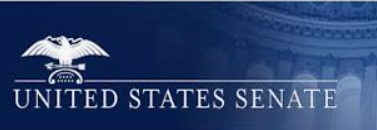 
UNITED STATES SENATORS – 118th CONGRESS (2023-2025)
ALABAMA
Sen. Katie Boyd Britt (R-AL) (202) 224-5744					@SenKatieBritt
https://www.britt.senate.gov/ 						@KatieBrittForAL
Sen. Tommy Tuberville (R-AL) (202) 224-4124				@SenTuberville
www.tommyforsenate.com							@TTuberville

ALASKASen. Lisa Murkowski (R-AK) (202) 224-6665					@lisamurkowskiwww.murkowski.senate.gov/public/index.cfm/contact			@LisaForSenateSen. Dan Sullivan (R-AK) (202) 224-3004					@SenDanSullivanwww.sullivan.senate.gov/contact/email					@DanSullivan_AKARIZONA
Sen. Mark Kelly (D-AZ) (202) 224-2235					@SenMarkKellywww.kelly.senate.gov								@CaptMarkKelly
Sen. Kyrsten Sinema (I-AZ) (202) 224-4521					@SenatorSinemawww.sinema.senate.gov/contact-kyrsten					@kyrstensinemaARKANSAS
Sen. John Boozman (R-AR) (202) 224-4843					@JohnBoozmanwww.boozman.senate.gov/public/index.cfm/contact			@Boozman4AR
Sen. Tom Cotton (R-AR) (202) 224-2353					@SenTomCottonwww.cotton.senate.gov/contact/contact-tom				@TomCottonAR

CALIFORNIA
Sen. Dianne Feinstein (D-CA) (202) 224-3841				@SenFeinsteinwww.feinstein.senate.gov/public/index.cfm/e-mail-me			@DianneFeinstein
Sen. Alex Padilla (D-CA)  (202) 224-3553					@SenAlexPadilla
https://www.padilla.senate.gov/ 						@AlexPadilla4CACOLORADO
Sen. Michael Bennet (D-CO) (202) 224-5852					@SenatorBennetwww.bennet.senate.gov/public/index.cfm/contact				@MichaelBennet
Sen. John Hickenlooper (D-CO) (202) 224-5941				@SenatorHickwww.hickenlooper.senate.gov						@Hickenlooper					CONNECTICUT
Sen. Richard Blumenthal (D-CT) (202) 224-2823				@SenBlumenthalwww.blumenthal.senate.gov/contact/
Sen. Chris Murphy (D-CT) (202) 224-4041					@ChrisMurphyCTwww.murphy.senate.gov/contact
DELAWARE
Sen. Tom Carper (D-DE) (202) 224-2441					@SenatorCarperwww.carper.senate.gov/public/index.cfm/email-senator-carper		@TomCarperforDESen. Chris Coons (D-DE) (202) 224-5042					@SenCoonsOfficewww.coons.senate.gov/contact						@ChrisCoons
FLORIDA
Sen. Marco Rubio (R-FL) (202) 224-3041					@SenRubioPresswww.rubio.senate.gov/public/index.cfm/contact				@marcorubioSen. Rick Scott (R-FL) (202) 224-5274						@SenRickScottwww.rickscott.senate.gov/contact_rick					@ScottforFlorida
GEORGIA
Sen. Jon Ossoff (D-GA) (202) 224-3521					@ossoff
https://www.ossoff.senate.gov/ 						@TeamOssoff

Sen. Raphael Warnock (D-GA) (202) 224-3643				@RaphaelWarnock
https://www.warnock.senate.gov/ 						@ReverendWarnock			HAWAII
Sen. Mazie Hirono (D-HI) (202) 224-6361					@maziehironowww.hirono.senate.gov/contact						@mazieforhawaii
Sen. Brian Schatz (D-HI) (202) 224-3934					@SenBrianSchatzwww.schatz.senate.gov/contact						@brianschatz
IDAHO
Sen. Mike Crapo (R-ID) (202) 224-6142					@MikeCrapowww.crapo.senate.gov/contact						@crapoforsenate
Sen. James Risch (R-ID) (202) 224-2752					@SenatorRischwww.risch.senate.gov/public/index.cfm?p=Email				@Risch4IdahoILLINOIS
Sen. Tammy Duckworth (D-IL) (202) 224-2854				@SenDuckworthwww.duckworth.senate.gov/content/contact-senator			@TammyforIL
Sen. Dick Durbin (D-IL) (202) 224-2152					@SenatorDurbinwww.durbin.senate.gov/contact/						@DickDurbin
INDIANA
Sen. Mike Braun (R-IN) (202) 224-4814					@SenatorBraunwww.braun.senate.gov/contact-mike					@braun4indiana
Sen. Todd Young (R-IN) (202) 224-5623					@SenToddYoungwww.young.senate.gov/contact						@ToddYoungIN

IOWA
Sen. Joni Ernst (R-IA) (202) 224-3254						@SenJoniErnstwww.ernst.senate.gov/public/index.cfm/contact				@joniernst
Sen. Chuck Grassley (R-IA) (202) 224-3744					@ChuckGrassleywww.grassley.senate.gov/contact
KANSAS
Sen. Roger Marshall, MD (R-KS) (202) 224-4774				@RogerMarshallMDwww.marshall.senate.govSen. Jerry Moran (R-KS) (202) 224-6521					@JerryMoranwww.moran.senate.gov/public/index.cfm/e-mail-jerryKENTUCKY
Sen. Mitch McConnell (R-KY) (202) 224-2541				@McConnellPresswww.mcconnell.senate.gov/public/index.cfm?p=contact			@senatemajldr
Sen. Rand Paul (R-KY) (202) 224-4343					@RandPaulwww.paul.senate.gov/connect/email-randLOUISIANA
Sen. Bill Cassidy, MD (R-LA) (202) 224-5824					@SenBillCassidywww.cassidy.senate.gov/contact						@BillCassidySen. John Kennedy (R-LA) (202) 224-4623					@SenJohnKennedywww.kennedy.senate.gov/public/email-me					@JohnKennedyLAMAINE
Sen. Susan Collins (R-ME) (202) 224-2523					@SenatorCollinswww.collins.senate.gov/contact						@SenSusanCollins
Sen. Angus King (I-ME) (202) 224-5344					@SenAngusKingwww.king.senate.gov/contact						@AngusforMaine
MARYLAND
Sen. Ben Cardin (D-MD) (202) 224-4524					@SenatorCardinwww.cardin.senate.gov/contact/						@BenCardinforMDSen. Chris Van Hollen (D-MD) (202) 224-4654				@ChrisVanHollenwww.vanhollen.senate.gov/contact/email					@VanHollenForMD

MASSACHUSETTS
Sen. Ed Markey (D-MA) (202) 224-2742					@SenMarkeywww.markey.senate.gov/contact						@EdMarkey
Sen. Elizabeth Warren (D-MA) (202) 224-4543				@SenWarrenwww.warren.senate.gov/?p=email_senator					@ewarrenMICHIGAN
Sen. Gary Peters (D-MI) (202) 224-6221					@SenGaryPeterswww.peters.senate.gov/contact/email-gary					@GaryPetersSen. Debbie Stabenow (D-MI) (202) 224-4822				@SenStabenowwww.stabenow.senate.gov/contact						@stabenow
MINNESOTA
Sen. Amy Klobuchar (D-MN) (202) 224-3244					@SenAmyKlobucharwww.klobuchar.senate.gov/public/index.cfm/contact			@amyklobuchar
Sen. Tina Smith (D-MN) (202) 224-5641					@SenTinaSmithwww.smith.senate.gov/contact-tina						@TinaSmithMNMISSISSIPPI
Sen. Cindy Hyde-Smith (R-MS) (202) 224-5054				@SenHydeSmithwww.hydesmith.senate.gov/content/contact-senator			@cindyhydesmith
Sen. Roger Wicker (R-MS) (202) 224-6253					@SenatorWickerwww.wicker.senate.gov/public/index.cfm/contact				@RogerWickerMISSOURISen. Josh Hawley (R-MO) (202) 224-6154					@SenHawleyPresswww.hawley.senate.gov/contact-senator-hawley				@HawleyMO

Sen. Eric Schmitt (202) 224-5721						@SenEricSchmitthttps://www.schmitt.senate.gov/ 						@Schmitt4Senate

MONTANA
Sen. Steve Daines (R-MT) (202) 224-2651					@SteveDaineswww.daines.senate.gov/connect/email-steve				@DainesforMTSen. Jon Tester (D-MT) (202) 224-2644					@SenatorTester
www.tester.senate.gov/?p=email_senator					@jontesterNEBRASKA
Sen. Deb Fischer (R-NE) (202) 224-6551					@SenatorFischerwww.fischer.senate.gov/public/index.cfm/contact				@DebFischerNESen. Ben Sasse (R-NE) (202) 224-4224					@SenSassewww.sasse.senate.gov/public/index.cfm/email-ben				@BenSasseNEVADA
Sen. Catherine Cortez Masto (D-NV) (202) 224-3542			@SenCortezMastowww.cortezmasto.senate.gov/contact					@CatherineForNVSen. Jacky Rosen (D-NV) (202) 224-6244					@SenJackyRosenwww.rosen.senate.gov/contact_jacky					@RosenforNevada

NEW HAMPSHIRESen. Jeanne Shaheen (D-NH) (202) 224-2841					@SenatorShaheenwww.shaheen.senate.gov/contact/contact-jeanne				@JeanneShaheen

Sen. Margaret Wood Hassan (D-NH) (202) 224-3324			@SenatorHassanwww.hassan.senate.gov/content/contact-senator 				@Maggie_Hassan
NEW JERSEY
Sen. Cory Booker (D-NJ) (202) 224-3224					@SenBookerwww.booker.senate.gov/?p=contact						@CoryBookerSen. Bob Menendez (D-NJ) (202) 224-4744					@SenatorMenendezwww.menendez.senate.gov/contact						@BobMenendezNJNEW MEXICO
Sen. Martin Heinrich (D-NM) (202) 224-5521				@MartinHeinrichwww.heinrich.senate.gov/contact						@TeamHeinrichSen. Ben Ray Luján (D-NM) (202) 224-6621					@SenatorLujanwww.lujan.senate.gov							@benraylujanNEW YORK
Sen. Kirsten Gillibrand (D-NY) (202) 224-4451				@gillibrandnywww.gillibrand.senate.gov/contact/email-me				@SenGillibrand
Sen. Chuck Schumer (D-NY) (202) 224-6542					@SenSchumerwww.schumer.senate.gov/contact/email-chuck				@chuckschumerNORTH CAROLINA
Sen. Ted Budd (R-NC) (202) 224-3154					@SenTedBuddNChttps://www.budd.senate.gov/						@TedBuddNCSen. Thom Tillis (R-NC) (202) 224-6342					@SenThomTilliswww.tillis.senate.gov/public/index.cfm/email-me				@ThomTillisNORTH DAKOTA
Sen. Kevin Cramer (R-ND) (202) 224-2043					@SenKevinCramerwww.cramer.senate.gov/contact/contact-kevin				@kevincramerSen. John Hoeven (R-ND) (202) 224-2551					@SenJohnHoevenwww.hoeven.senate.gov/public/index.cfm/email-the-senator

OHIO
Sen. Sherrod Brown (D-OH) (202) 224-2315					@SenSherrodBrownwww.brown.senate.gov/contact/						@SherrodBrown

Sen. JD Vance (R-OH) (202) 224-3353					@SenVancePress
https://www.vance.senate.gov/ 						@JDVance1
OKLAHOMA
Sen. James Lankford (R-OK) (202) 224-5754					@SenatorLankfordwww.lankford.senate.gov/contact/email					@jameslankford
Sen. Markwayne Mullin (R-OK) (202) 224-4721				@SenMullin
https://www.mullin.senate.gov/ 						@MarkwayneMullin
OREGON
Sen. Jeff Merkley (D-OR) (202) 224-3753					@SenJeffMerkleywww.merkley.senate.gov/contact/						@JeffMerkleySen. Ron Wyden (D-OR) (202) 224-5244					@WydenPresswww.wyden.senate.gov/contact/						@RonWydenPENNSYLVANIA
Sen. Bob Casey (D-PA) (202) 224-6324					@SenBobCaseywww.casey.senate.gov/contact/						@Bob_Casey
Sen. John Fetterman (D-PA) (202) 224-4254					@SenFettermanPA
https://www.fetterman.senate.gov/ 						@JohnFettermanRHODE ISLAND
Sen. Jack Reed (D-RI) (202) 224-4642						@SenJackReedwww.reed.senate.gov/contact/						@jackreed2020Sen. Sheldon Whitehouse (D-RI) (202) 224-2921				@SenWhitehousewww.whitehouse.senate.gov/contact/email-sheldonSOUTH CAROLINA
Sen. Lindsey Graham (R-SC) (202) 224-5972					@GrahamBlogwww.lgraham.senate.gov/public/index.cfm/e-mail-senator-graham	@LindseyGrahamSCSen. Tim Scott (R-SC) (202) 224-6121						@SenatorTimScottwww.scott.senate.gov/contact/email-me		@votetimscott 	@TimScottSCSOUTH DAKOTA
Sen. Mike Rounds (R-SD) (202) 224-5842					@SenatorRoundswww.rounds.senate.gov/contact/email-mike				@RoundsforSenate
Sen. John Thune (R-SD) (202) 224-2321					@SenJohnThunewww.thune.senate.gov/public/index.cfm/contact				@johnthuneTENNESSEE
Sen. Marsha Blackburn (R-TN) (202) 224-3344				@MarshaBlackburnwww.blackburn.senate.gov/email-me		@VoteMarsha		@MarshaSaysSen. Bill Hagerty (R-TN) (202) 224-4944					@SenatorHagertywww.hagerty.senate.gov							@BillHagertyTNTEXAS
Sen. John Cornyn (R-TX) (202) 224-2934					@JohnCornynwww.cornyn.senate.gov/contact						@TeamCornynSen. Ted Cruz (R-TX) (202) 224-5922						@SenTedCruzwww.cruz.senate.gov/?p=form&id=16					@tedcruzUTAH
Sen. Mike Lee (R-UT) (202) 224-5444						@SenMikeLeewww.lee.senate.gov/public/index.cfm/contact				@MikeLeeforUtahSen. Mitt Romney (R-UT) (202) 224-5251					@SenatorRomneywww.romney.senate.gov/contact-senator-romney				@MittRomneyVERMONT
Sen. Bernie Sanders (I-VT) (202) 224-5141					@SenSanderswww.sanders.senate.gov/contact/						@BernieSanders

Sen. Peter Welch (D-VT) (202) 224-4242					@PeterWelch
https://www.welch.senate.gov/ 						@WelchForVT
VIRGINIA
Sen. Tim Kaine (D-VA) (202) 224-4024					@timkainewww.kaine.senate.gov/contact						(@SenKaineOffice)Sen. Mark Warner (D-VA) (202) 224-2023					@MarkWarnerwww.warner.senate.gov/public/index.cfm?p=Contact			@MarkWarnerVA

WASHINGTON
Sen. Maria Cantwell (D-WA) (202) 224-3441					@SenatorCantwellwww.cantwell.senate.gov/public/index.cfm/email-maria			@MariaCantwellSen. Patty Murray (D-WA) (202) 224-2621					@PattyMurraywww.murray.senate.gov/public/index.cfm/contactme			@MurrayCampaignWEST VIRGINIA
Sen. Shelley Moore Capito (R-WV) (202) 224-6472				@SenCapitowww.capito.senate.gov/contact/contact-shelley				@CapitoforWVSen. Joe Manchin (D-WV) (202) 224-3954					@Sen_JoeManchinwww.manchin.senate.gov/public/index.cfm/contact-form			@JoeManchinWVWISCONSIN
Sen. Tammy Baldwin (D-WI) (202) 224-5653					@SenatorBaldwinwww.baldwin.senate.gov/feedback						@tammybaldwinSen. Ron Johnson (R-WI) (202) 224-5323					@SenRonJohnsonwww.ronjohnson.senate.gov/public/index.cfm/email-the-senator		@RonJohnsonWI

WYOMING
Sen. John Barrasso (R-WY) (202) 224-6441					@SenJohnBarrassowww.barrasso.senate.gov/public/index.cfm/contact-form			@barrassoforwyoSen. Cynthia Lummis (R-WY) (202) 224-3424					@SenLummiswww.lummis.senate.gov							@CynthiaMLummis



https://www.senate.gov/general/contact_information/senators_cfm.cfm 